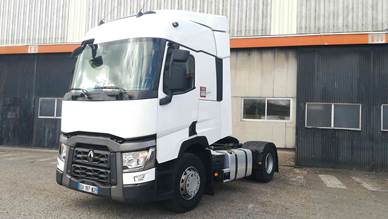 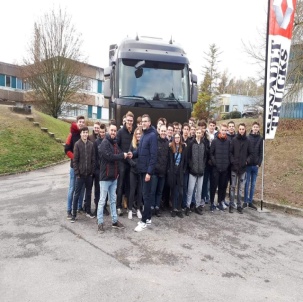 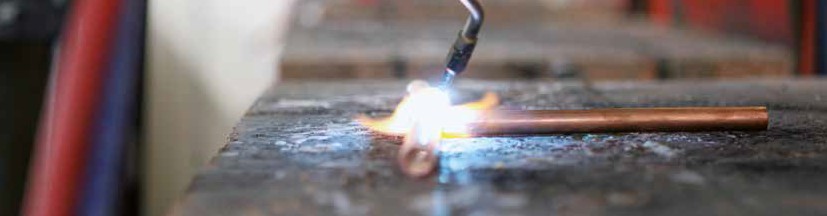 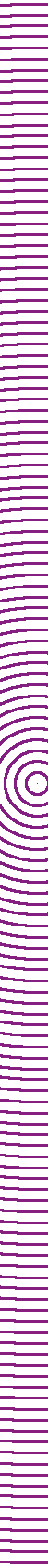 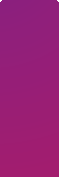 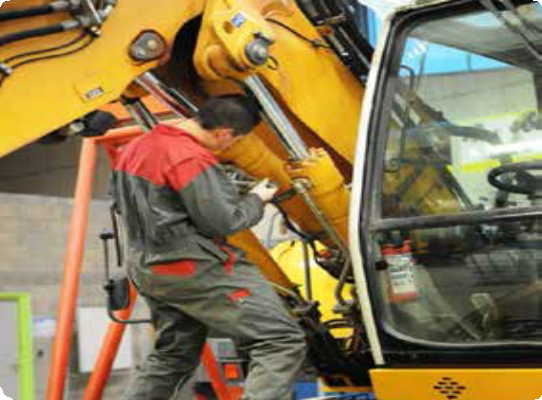 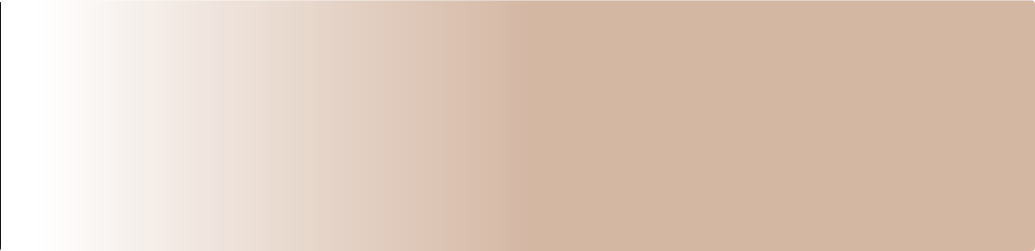 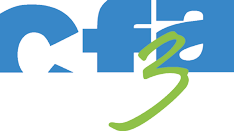 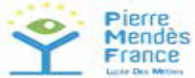 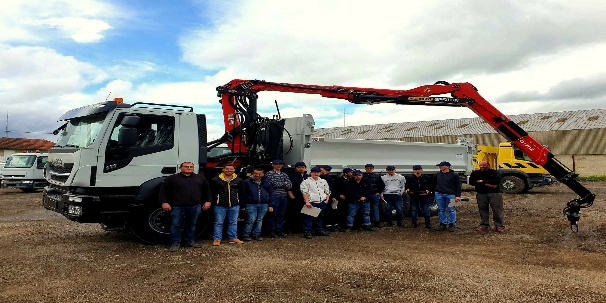  Unité de Formation par Apprentissage   Lycée des Métiers Château Potel LA FERTÉ-MILONLe métierLes équipementsLe technicien supérieur en BTS MV-VTR permets d’accéder aux métiers de l’après-vente des Véhicules de Transport Routier.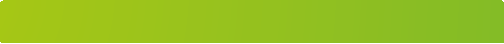 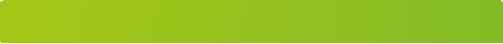 Il effectue un diagnostic complexe, réalise et orga- nise les opérations de maintenance et de répara- tions complexes et assure la relation client.Il possède des connaissances, des savoirs faire, connait l’organisation et la gestion des entreprises.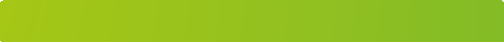 L’accès à la formationLa formation est accessible aux apprenants issusd’un Bac Pro Maintenance des Véhiculesd’un Bac STI2D.La formationLa pédagogie utilisée est basée sur le vécu des ap- prentis (nombreux cas de chantier, mise en situation au plus proche de la réalité du terrain…)La formation comprend de l’enseignement profes- sionnel (maintenance des véhicules dont les objec- tifs principaux sont le diagnostic et la réparation…), mais aussi de l’enseignement général (français, ma- thématiques, sciences physiques, …).Une salle équipée de postes informatiques réservée à cette formation.Une salle de cours spécifique.Un laboratoire équipé de matériels de diagnostic et de réparation.L’alternance15 jours en entreprise15 jours en centre de formationDébouchés à l’issue de la formationDébouchés professionnelsLe technicien supérieur du BTS MV-VTR est amené selon la taille de l’entreprise à exercer tout ou partie de ses activités dans un atelier de maintenance, ou une plate forme d’assistance. Il ou elle peut être:technicien(ne)diagnostic et maintenance;réceptionnaire après-vente;conseiller(e)technique;chef d’équipe atelier;conseiller(e)technique «hot line» pour un constructeur ou un équipementier;gestionnaire d’atelier.Poursuite d’étudesFormation complémentaire RCA : Réparation des Carrosseries Automobiles (expertise Poids Lourds)CAP Conducteur Routier Marchandises en 1 an   Lycée des Métiers 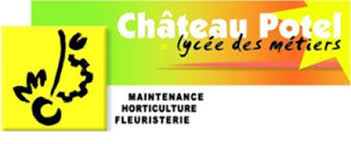    Château Potel Contact : Gérard SELVAIS,  Directeur Délégué aux Formations  Adresse : 4 Impasse des Maillets 02460 La Ferté-Milon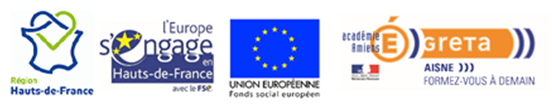  Tél. : 03.23.96.71.79 E-mail : ce.0020025s@ac-amiens.fr Site : http://chateau-potel.lyc.ac-amiens.fr  CENTRE DE FORMATION D’APPRENTIS                                                                                              AISNE - OISE - SOMME